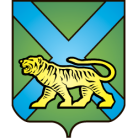 ТЕРРИТОРИАЛЬНАЯ ИЗБИРАТЕЛЬНАЯ КОМИССИЯ
ГОРОДА УССУРИЙСКАРЕШЕНИЕг. Уссурийск
О назначении Е.А. Чурсиной членомучастковой избирательной комиссии с правом решающего голоса избирательного участка № 2805На основании решения территориальной избирательной комиссии города Уссурийска  от 19 мая  2016 года № 12/03 «Об освобождении от обязанностей секретаря и сложении полномочий члена участковой избирательной комиссии с правом решающего голоса избирательного  участка № 2805» и  в соответствии с пунктом 11 статьи 29 Федерального закона           «Об основных гарантиях избирательных прав и права на участие в референдуме граждан Российской Федерации», пунктом 10 статьи 32 Избирательного Кодекса Приморского края, решением Избирательной комиссии Приморского края от 15 мая 2013 года № 860\138 «О кандидатурах, зачисленных в резерв  составов участковых комиссий Приморского края  избирательных участков с № 2801 по № 2869,  с № 3801 по № 3831»,   территориальная избирательная комиссия города УссурийскаРЕШИЛА: Назначить членом участковой избирательной комиссии с правом решающего голоса избирательного участка № 2805 из резерва составов участковых комиссий Приморского края избирательных участков с № 2801 по № 2869 Чурсину Евгению Алексеевну; 1970 года рождения; образование высшее; преподавателя библиотечно-информационных дисциплин             ГОАУ СПО «Приморский краевой колледж культуры»; кандидатура предложена по месту работы избирателей.2. Выдать члену участковой избирательной комиссии с правом решающего голоса избирательного участка № 2805 Чурсиной Евгении Алексеевне удостоверение установленного образца.3. Направить настоящее решение в участковую избирательную комиссию избирательного участка № 2805 для сведения.4. Разместить настоящее решение на официальном сайте администрации Уссурийского городского округа в разделе «Территориальная избирательная комиссия города Уссурийска» в информационно-телекоммуникационной сети «Интернет».Председатель комиссии		                     	             О.М. МихайловаСекретарь комиссии					                           Г.С. Бурдыков01 июля 2016 года                     № 52/08